Шановний(а) пан(і)!На виконання вимог Закону України " Про запобігання та протидію легалізації (відмиванню) доходів, одержаних злочинним шляхом, фінансуванню тероризму та фінансуванню розповсюдження зброї масового знищення" просимо Вас надати наступні відомості дійсні на дату заповнення стосовно юридичної особи засвідчені належним чином підписом та печаткою:Фінансова звітність:Інформація про політично значущих осіб:Кінцеві бенефіціарні власники юридичної особи2,3,4:Ідентифікаційні дані керівника, особи на яку покладено функції з керівництва та управління господарською діяльністю, осіб які мають право розпоряджатися рахунками та/або майном та представника клієнта (за наявності)5:Заява клієнта:Підтверджую чинність (дійсність) і повноту зазначеної у цій анкеті (опитувальнику) інформації. Підписанням цієї анкети (опитувальника), як суб’єкт персональних даних, підтверджую, що відповідно до вимог Закону України «Про запобігання та протидію легалізації (відмиванню) доходів, одержаних злочинним шляхом, фінансуванню тероризму та фінансуванню розповсюдження зброї масового знищення» (далі - Закон) та Положення про здійснення установами фінансового моніторингу, затвердженого Постановою Правління Національного банку України від 28.07.2020 №107, повідомлений про покладені на ТОВ «ОТП Лізинг» обов’язки щодо обробки моїх персональних даних для цілей визначених зазначеним Законом та Положенням, а також, що виконання ТОВ «ОТП Лізинг» вимог Закону не є порушенням Закону України “Про захист персональних даних” в частині обробки персональних даних, як і те, що обробка персональних даних відповідно до вимог Закону здійснюється без отримання моєї згоди.У разі настання суттєвих змін в інформації, наданої в цій анкеті (опитувальнику), зобов’язуюсь інформувати ТОВ «ОТП Лізинг» про це та подати до ТОВ «ОТП Лізинг» оновлену анкету (опитувальник) з зазначенням таких змін протягом 5 робочих днів з дати їх настання.Клієнт заявляє, що він не мав юридичних та судових розглядів протягом останніх років та що фінансовий стан даної компанії дозволяє їй виконувати обов’язки, що виникають з договору фінансового лізингу. Клієнт усвідомлює, що ця заява має важливий вплив та позитивне затвердження заявки на лізинг та запевняє, що ця інформація та цифри є достовірними.Підписуючи дану анкету клієнт погоджується з тим, що йому відомий зміст ст. 222 Кримінального Кодексу України, та дозволяє ТОВ «ОТП Лізинг» збирати, перевіряти та зберігати інформацію щодо його кредитної історії та ділової репутації, а також дозволяє надавати інформацію щодо співпраці клієнта з ТОВ «ОТП лізинг».Стаття 222 ККУ: Шахрайство з фінансовими ресурсами. 	1. Надання завідомо неправдивої інформації органам державної влади, органам влади Автономної Республіки Крим чи органам місцевого самоврядування, банкам або іншим кредиторам з метою одержання субсидій, субвенцій, дотацій, кредитів чи пільг щодо податків у разі відсутності ознак кримінального правопорушення проти власності -карається штрафом від однієї тисячі до чотирьох тисяч неоподатковуваних мінімумів доходів громадян з позбавленням права обіймати певні посади чи займатися певною діяльністю на строк до трьох років.2. Ті самі дії, якщо вони вчинені повторно або завдали великої матеріальної шкоди, -караються штрафом від трьох тисяч до десяти тисяч неоподатковуваних мінімумів доходів громадян з позбавленням права обіймати певні посади або займатися певною діяльністю на строк до трьох років.ч.6 ст.11 закону № 361-IX «Про запобігання та протидію легалізації (відмиванню) доходів, одержаних злочинним шляхом, фінансуванню тероризму та фінансуванню розповсюдження зброї масового знищення»:Суб’єкт первинного фінансового моніторингу має право витребувати, а клієнт, представник клієнта зобов’язані подати інформацію (офіційні документи), необхідну (необхідні) для здійснення належної перевірки, а також для виконання таким суб’єктом первинного фінансового моніторингу інших вимог законодавства у сфері запобігання та протидії.Перелік документів які повинні надаватись разом с опитувальником:  -схематичне зображення структури власності юридичної особи;  -засвідчена  копія паспорта (для нерезидента - посвідка на постійне місце проживання, або іншого документа, що посвідчує особу та відповідно до законодавства України може бути використаний на території України для укладення правочинів);  -засвідчена копія реєстраційного номера облікової картки платника податків;  -перелік осіб, які мають право розпоряджатися рахунком в банку і підписувати розрахункові документи (засвідчена копія документу) та копії паспорта та реєстраційного номера облікової картки платника податків цих осіб;  -копія витягу з ЄДР (для нерезидентів - копія легалізованого витягу з торгового, банківського чи судового реєстру або нотаріально засвідчене реєстраційне посвідчення уповноваженого органу іноземної держави про реєстрацію відповідної юридичної особи);  - засвідчена копія наказу, довіреності, тощо на уповноваженого представника юридичної особи на вчинення правочинів від імені клієнта, яка не зазначена в ЄДР;  -статут клієнта;  -копія протоколу ЗЗУ про призначення на посаду керівника юридичної особи (клієнта);  -останню річну фінансову звітність встановленого зразка.Посада                       	   М.П. _________________/__________________________/				       підпис		         ПІБ		    					                                                   «____»___________________20__р.1 політично значущі особи - фізичні особи, які є національними, іноземними публічними діячами та діячами, які виконують публічні функції в міжнародних організаціях.національні публічні діячі - фізичні особи, які виконують або виконували в Україні визначні публічні функції, а саме: - Президент України, Прем'єр-міністр України, члени Кабінету Міністрів України та їх заступники;керівник постійно діючого допоміжного органу, утвореного Президентом України, його заступники;- керівник та заступники керівника Державного управління справами;-керівники апаратів (секретаріатів) державних органів, що не є державними службовцями, посади яких належать до категорії "А";-Секретар та заступники Секретаря Ради національної безпеки і оборони України;-народні депутати України;-Голова та члени Правління Національного банку України, члени Ради Національного банку України;-голови та судді Конституційного Суду України, Верховного Суду, вищих спеціалізованих судів;-члени Вищої ради правосуддя, члени Вищої кваліфікаційної комісії суддів України, члени Кваліфікаційно-дисциплінарної комісії прокурорів;-Генеральний прокурор та його заступники;-Голова Служби безпеки України та його заступники;-Директор Національного антикорупційного бюро України та його заступники;-Директор Державного бюро розслідувань та його заступники;-Директор Бюро фінансових розслідувань та його заступники;-Голова та члени Національної ради України з питань телебачення і радіомовлення, Голова та члени Антимонопольного комітету України, Голова Національного агентства з питань запобігання корупції та його заступники, Голова та члени Рахункової палати, Голова та члени Центральної виборчої комісії, голови та члени інших державних колегіальних органів;-надзвичайні і повноважні посли;-начальник Генерального штабу - Головнокомандувач Збройних Сил України, командувачі Сухопутних військ Збройних Сил України, Повітряних Сил Збройних Сил України, Військово-Морських Сил Збройних Сил України;-державні службовці, посади яких належать до категорії "А";-керівники органів прокуратури, керівники обласних територіальних органів Служби безпеки України, голови та судді апеляційних судів;-керівники адміністративних, управлінських чи наглядових органів державних та казенних підприємств, господарських товариств, державна частка у статутному капіталі яких прямо чи опосередковано перевищує 50 відсотків;-члени керівних органів політичних партій;іноземні публічні діячі - фізичні особи, які виконують або виконували визначні публічні функції в іноземних державах, а саме:-глава держави, уряду, міністри (заступники);-члени парламенту або інших органів, що виконують функції законодавчого органу держави;-голови та члени правлінь центральних банків або рахункових палат;-члени верховного суду, конституційного суду або інших судових органів, рішення яких не підлягають оскарженню, крім оскарження у зв'язку з винятковими обставинами;-надзвичайні та повноважні посли, повірені у справах та керівники центральних органів військового управління;-керівники адміністративних, управлінських чи наглядових органів державних підприємств;-члени керівних органів політичних партій;діячі, які виконують публічні функції в міжнародних організаціях - посадові особи міжнародних організацій, які обіймають або обіймали посаду керівника (директора, голови правління або іншу) чи заступника керівника в таких організаціях або виконують чи виконували будь-які інші керівні (визначні публічні) функції на найвищому рівні, в тому числі в міжнародних міждержавних організаціях, члени міжнародних парламентських асамблей, судді та керівні посадові особи міжнародних судів.члени сім'ї - чоловік/дружина або прирівняні до них особи, син, дочка, пасинок, падчерка, усиновлена особа, особа, яка перебуває під опікою або піклуванням, зять та невістка і прирівняні до них особи, батько, мати, вітчим, мачуха, усиновлювачі, опікуни чи піклувальники.особи, пов'язані з політично значущими особами, - фізичні особи, які відповідають хоча б одному з таких критеріїв: -відомо, що такі особи мають спільне з політично значущою особою бенефіціарне володіння юридичною особою, трастом або іншим подібним правовим утворенням або мають будь-які інші тісні ділові зв'язки з політично значущими особами;-є кінцевими бенефіціарними власниками юридичної особи, трасту або іншого подібного правового утворення, про які відомо, що вони де-факто були утворені для вигоди політично значущих осіб.2  кінцевий бенефіціарний власник  – будь-яка фізична особа, яка здійснює вирішальний вплив (контроль) на діяльність клієнта та/або фізичну особу, від імені якої проводиться фінансова операція.Кінцевим бенефіціарним власником є:для юридичних осіб - будь-яка фізична особа, яка здійснює вирішальний вплив на діяльність юридичної особи (в тому числі через ланцюг контролю/володіння);для трастів, утворених відповідно до законодавства країни їх утворення, - засновник, довірчий власник, захисник (за наявності), вигодоодержувач (вигодонабувач) або група вигодоодержувачів (вигодонабувачів), а також будь-яка інша фізична особа, яка здійснює вирішальний вплив на діяльність трасту (в тому числі через ланцюг контролю/володіння);для інших подібних правових утворень - особа, яка має статус, еквівалентний або аналогічний особам, зазначеним для трастів.Ознакою здійснення прямого вирішального впливу на діяльність є безпосереднє володіння фізичною особою часткою у розмірі не менше 25 відсотків статутного (складеного) капіталу або прав голосу юридичної особи.Ознаками здійснення непрямого вирішального впливу на діяльність є принаймні володіння фізичною особою часткою у розмірі не менше 25 відсотків статутного (складеного) капіталу або прав голосу юридичної особи через пов'язаних фізичних чи юридичних осіб, трасти або інші подібні правові утворення, чи здійснення вирішального впливу шляхом реалізації права контролю, володіння, користування або розпорядження всіма активами чи їх часткою, права отримання доходів від діяльності юридичної особи, трасту або іншого подібного правового утворення, права вирішального впливу на формування складу, результати голосування органів управління, а також вчинення правочинів, які дають можливість визначати основні умови господарської діяльності юридичної особи, або діяльності трасту або іншого подібного правового утворення, приймати обов'язкові до виконання рішення, що мають вирішальний вплив на діяльність юридичної особи, трасту або іншого подібного правового утворення, незалежно від формального володіння.При цьому кінцевим бенефіціарним власником не може бути особа, яка має формальне право на 25 чи більше відсотків статутного капіталу або прав голосу в юридичній особі, але є комерційним агентом, номінальним власником або номінальним утримувачем, або лише посередником щодо такого права.3 Згідно з підпунктом 1 пункту 1 Додатку 4 до Положення про здійснення установами фінансового моніторингу, затвердженого постановою НБУ від 28.07.2020 № 107, установа під час здійснення належної перевірки клієнта зобов’язана установити КБВ клієнта або факт його(їх) відсутності, у тому числі отримати структуру власності юридичної особи з метою її розуміння;4 Згідно з підпунктом 3 пункту 2 Додатку 4 до Положення про здійснення установами фінансового моніторингу, затвердженого постановою НБУ від 28.07.2020 № 107 установа з метою встановлення КБВ зобов'язана ужити належних заходів для перевірки достовірності інформації щодо КБВ та пересвідчитися, що установа знає, хто є КБВ (за його наявності), уживаючи обґрунтованих заходів для розуміння права власності (контролю) та структури власності.5  Для резидентів - прізвище, ім'я та по батькові, дату народження, номер (та за наявності - серію) паспорта громадянина України (або іншого документа, що посвідчує особу та відповідно до законодавства України може бути використаним на території України для укладення правочинів), дату видачі та орган, що його видав, відомості про місце проживання або місце перебування, реєстраційний номер облікової картки платника податків України (або ідентифікаційний номер згідно з Державним реєстром фізичних осіб - платників податків та інших обов'язкових платежів) або номер (та за наявності - серію) паспорта громадянина України, в якому проставлено відмітку про відмову від прийняття реєстраційного номера облікової картки платника податків України чи номер паспорта із записом про відмову від прийняття реєстраційного номера облікової картки платника податків України в електронному безконтактному носії, унікальний номер запису в Єдиному державному демографічному реєстрі (за наявності);     Для нерезидентів - прізвище, ім'я та (за наявності) по батькові, дату народження, номер (та за наявності - серію) паспорта (або іншого документа, що посвідчує особу та відповідно до законодавства України може бути використаний на території України для укладення правочинів), дату видачі та орган, що його видав, громадянство, відомості про місце проживання або місце тимчасового перебування в Україні, унікальний номер запису в Єдиному державному демографічному реєстрі (за наявності).Органограма структури власності юридичної особи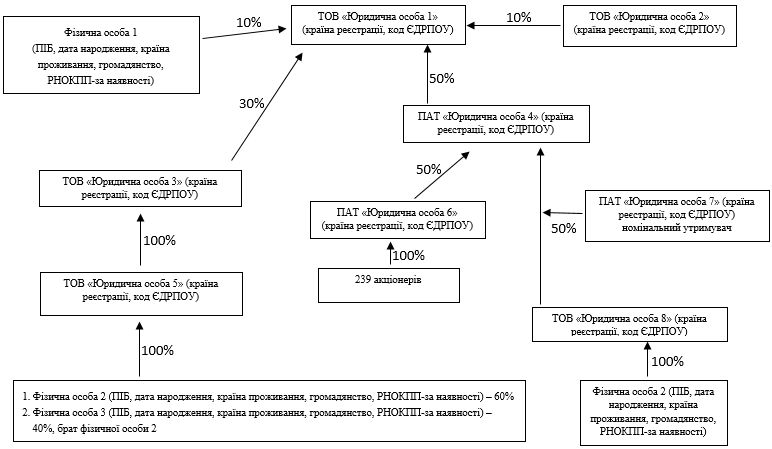 Посада                       	   М.П.                                  /                                                   /				       підпис		         ПІБ		    					                                                   «____»___________________20__р.Повне найменуванняКод ЄДРПОУСайт, якщо єДати реєстрації / перереєстраціїДата та номер запису в ЄДРЮридична адресаФактична адресаІПНКількість працівниківОрганізаційно-правова форма (потрібне відмітити – Х, або заповнити)ТОВТОВТОВПрАТПрАТПрАТОрганізаційно-правова форма (потрібне відмітити – Х, або заповнити)Акціонерне товариствоАкціонерне товариствоАкціонерне товариствоПублічне акціонерне товариствоПублічне акціонерне товариствоПублічне акціонерне товариствоОрганізаційно-правова форма (потрібне відмітити – Х, або заповнити)Інше (заповнити):Інше (заповнити):Інше (заповнити):Інше (заповнити):Інше (заповнити):Інше (заповнити):Інше (заповнити):Інше (заповнити):Форма власності (потрібне відмітити – Х)ПриватнаКолективнаКолективнаКолективнаДержавнаФорма власності (потрібне відмітити – Х)Інше (заповнити)Інше (заповнити)Інше (заповнити)Інше (заповнити)Інше (заповнити)Інше (заповнити)Інше (заповнити)Інше (заповнити)Контактна особа, посада / ПІБ / тел / emailВідомості про виконавчі органи та їх складНомер банківського рахунку та реквізити банку в якому цей рахунок відкрито, в тч в інших країнахХарактер та зміст діяльності (Основний вид діяльності клієнта)Чи є клієнт неприбутковою організацією? У разі якщо юридична особа є неприбутковою організацією - добровільно додаю офіційні документи, що дають можливість з`ясувати джерел походження коштів (вказати назву та реквізити документів)ТакНіДодаюЧи є клієнт неприбутковою організацією? У разі якщо юридична особа є неприбутковою організацією - добровільно додаю офіційні документи, що дають можливість з`ясувати джерел походження коштів (вказати назву та реквізити документів)Перелік документів що додаються (якщо відмічене «Додаю»): Перелік документів що додаються (якщо відмічене «Додаю»): Перелік документів що додаються (якщо відмічене «Додаю»): Перелік документів що додаються (якщо відмічене «Додаю»): Перелік документів що додаються (якщо відмічене «Додаю»): Перелік документів що додаються (якщо відмічене «Додаю»): Мета та характер майбутніх ділових відносин(перелік послуг які клієнт бажає отримати)Орієнтовний обсяг (сума) фінансових операцій (запитувана сума фінансування), які плануються проводитись в установі.Інформація про відокремлені підрозділи (філії, представництва, відділення або інші відокремлені підрозділи)Найменування та ЄДРПОУ (останнє при наявності) по ЮЛ (при наявності):Найменування та ЄДРПОУ (останнє при наявності) по ЮЛ (при наявності):Найменування та ЄДРПОУ (останнє при наявності) по ЮЛ (при наявності):Найменування та ЄДРПОУ (останнє при наявності) по ЮЛ (при наявності):Найменування та ЄДРПОУ (останнє при наявності) по ЮЛ (при наявності):Найменування та ЄДРПОУ (останнє при наявності) по ЮЛ (при наявності):Інформація про материнську компанію, корпорацію, холдингову групу, промислово-фінансову групу або інше об’єднання, членом якого є клієнт, дочірні підприємства. Найменування та ЄДРПОУ (останнє при наявності):Найменування та ЄДРПОУ (останнє при наявності):Найменування та ЄДРПОУ (останнє при наявності):Найменування та ЄДРПОУ (останнє при наявності):Найменування та ЄДРПОУ (останнє при наявності):Найменування та ЄДРПОУ (останнє при наявності):Розмір статутного капіталуЮридична особа є такою, що зобов'язана оприлюднювати річну фінансову звітність добровільно додаю інформацію про фінансовий стан, а саме, останню річну фінансову звітність встановленого зразка або вказую де і коли оприлюднено (якщо так, вказати «додаю» або де і коли оприлюднено, якщо ні, вказати «ні», потрібне відмітити – «Х»)ДодаюНіЯкщо не відноситесь до таких осіб та вважаєте цю інформацію про фінансовий стан відкритою, пропонуємо додати останню річну фінансову звітність встановленого зразка добровільно (якщо згодні, вказати «додаю», якщо вважаєте цю інформацію конфіденційною, вказати «ні», потрібне відмітити – «Х»)ДодаюНіЧи належать кінцеві бенефіціарні власники та/або керівник клієнта до політично значущих осіб, членів їх сімей або пов’язаних з ними осіб (або були протягом останніх дванадцяти місяців (потрібне відмітити – «Х»)1НіНіТакЧи належать кінцеві бенефіціарні власники та/або керівник клієнта до політично значущих осіб, членів їх сімей або пов’язаних з ними осіб (або були протягом останніх дванадцяти місяців (потрібне відмітити – «Х»)1Якщо «так», вказати ПБІ, зазначити посаду, строк повноважень та заповнити інші пункти в таблиці «Інформація про політично значущих осіб»:Якщо «так», вказати ПБІ, зазначити посаду, строк повноважень та заповнити інші пункти в таблиці «Інформація про політично значущих осіб»:Якщо «так», вказати ПБІ, зазначити посаду, строк повноважень та заповнити інші пункти в таблиці «Інформація про політично значущих осіб»:Якщо «так», вказати ПБІ, зазначити посаду, строк повноважень та заповнити інші пункти в таблиці «Інформація про політично значущих осіб»:Якщо «так», вказати ПБІ, зазначити посаду, строк повноважень та заповнити інші пункти в таблиці «Інформація про політично значущих осіб»:Надаю документи, для встановлення джерела коштів, з якими пов’язані ділові відносини чи операції(заповнюється якщо є відношення до політично значущих осіб, членів їх сімей або пов’язаних з ними осіб (або були протягом останніх дванадцяти місяців), якщо не відноситесь проставляється «-»)Надаю документи, для встановлення джерела коштів, з якими пов’язані ділові відносини чи операції(заповнюється якщо є відношення до політично значущих осіб, членів їх сімей або пов’язаних з ними осіб (або були протягом останніх дванадцяти місяців), якщо не відноситесь проставляється «-»)Надаю документи, для встановлення джерела коштів, з якими пов’язані ділові відносини чи операції(заповнюється якщо є відношення до політично значущих осіб, членів їх сімей або пов’язаних з ними осіб (або були протягом останніх дванадцяти місяців), якщо не відноситесь проставляється «-»)Надаю документи, для встановлення джерела статків (багатства)(заповнюється якщо є відношення до політично значущих осіб, членів їх сімей або пов’язаних з ними осіб (або були протягом останніх дванадцяти місяців), якщо не відноситесь проставляється «-»)Надаю документи, для встановлення джерела статків (багатства)(заповнюється якщо є відношення до політично значущих осіб, членів їх сімей або пов’язаних з ними осіб (або були протягом останніх дванадцяти місяців), якщо не відноситесь проставляється «-»)Надаю документи, для встановлення джерела статків (багатства)(заповнюється якщо є відношення до політично значущих осіб, членів їх сімей або пов’язаних з ними осіб (або були протягом останніх дванадцяти місяців), якщо не відноситесь проставляється «-»)Чи використовуються кошти політично значущих осіб, членів їх сімей або пов’язаних з ними осіб для проведення операцій? (якщо ні, вказати «ні», якщо так, то надати документи для встановлення джерела коштів та статків (багатства))Чи використовуються кошти політично значущих осіб, членів їх сімей або пов’язаних з ними осіб для проведення операцій? (якщо ні, вказати «ні», якщо так, то надати документи для встановлення джерела коштів та статків (багатства))Чи використовуються кошти політично значущих осіб, членів їх сімей або пов’язаних з ними осіб для проведення операцій? (якщо ні, вказати «ні», якщо так, то надати документи для встановлення джерела коштів та статків (багатства)) П.І.Б.Доля власності, %
(відповідно до органограми)ІПНДата народженняКраїна проживання0,00%ПІБпосадаДата народженняСерія, номер паспорта, ким та коли виданийРеєстраційний номер облікової картки платника податків Адреса реєстрації та  адреса фактичного проживання, громадянство